Tamburaški koncertTamburaški orkester Šmartno vabi na letni koncert, ki bo v soboto, 16. marca, ob 19. uri v Kulturnem domu Šmartno pri Litiji. Gostje koncerta bodo člani Mešanega pevskega zbora Kres iz Čateža. Za vas pripravljajo pester program in obilo glasbenih užitkov. Vstop prost. Tamburaši se veselijo vašega obiska! Več na: www.srce-me-povezuje.si/smarskitamburasi/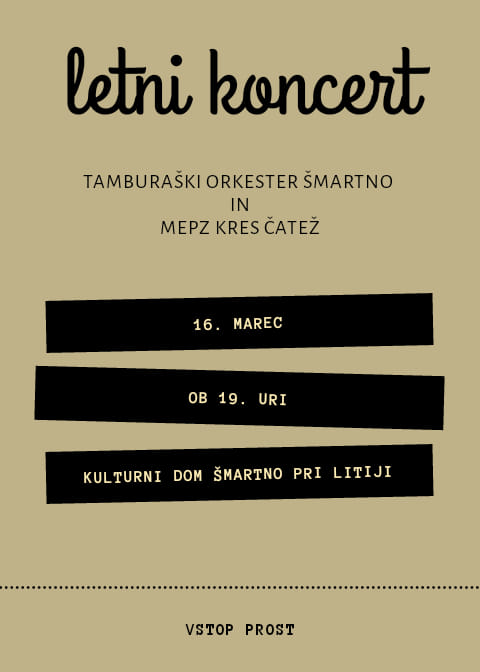 